DOSSIER MATEMÀTIQUES 2Nom alumne:___________________________________________Repassem les taules de multiplicar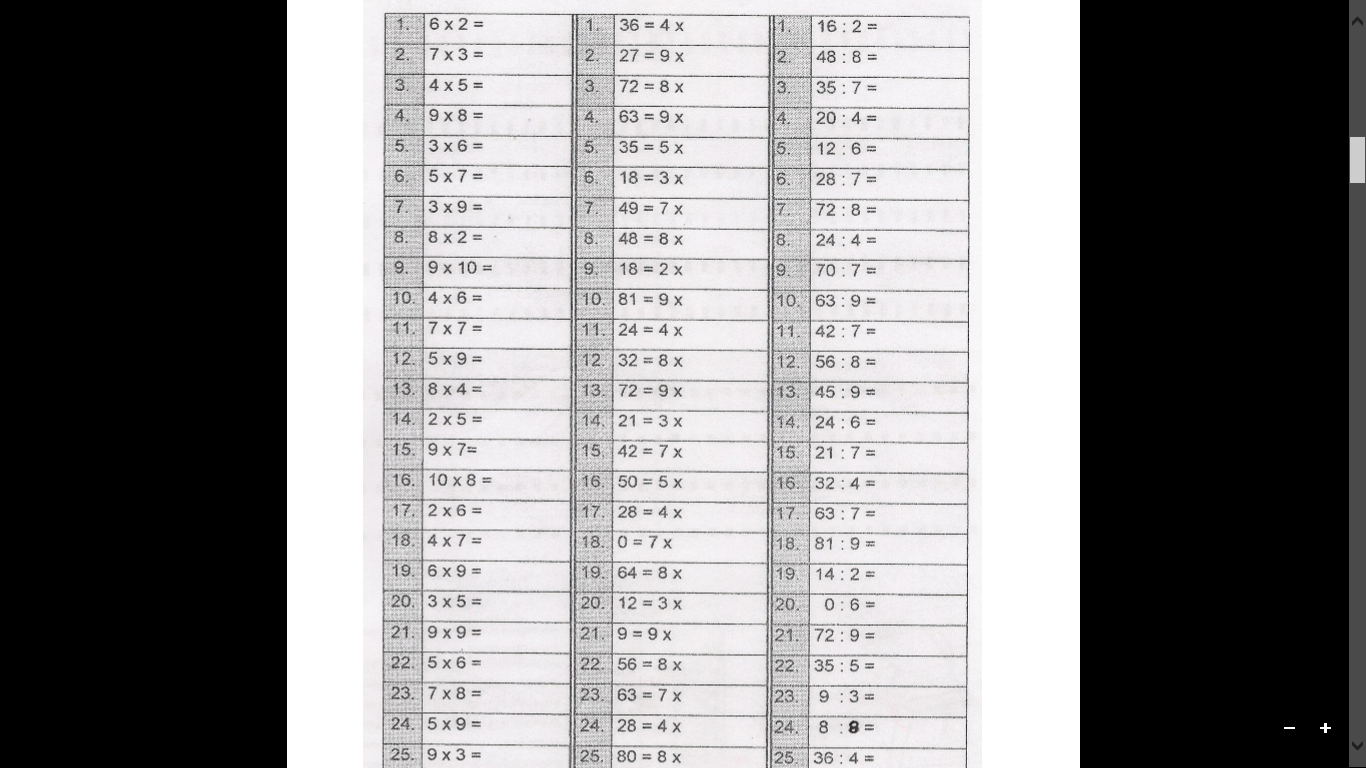 Completa (ara sumem)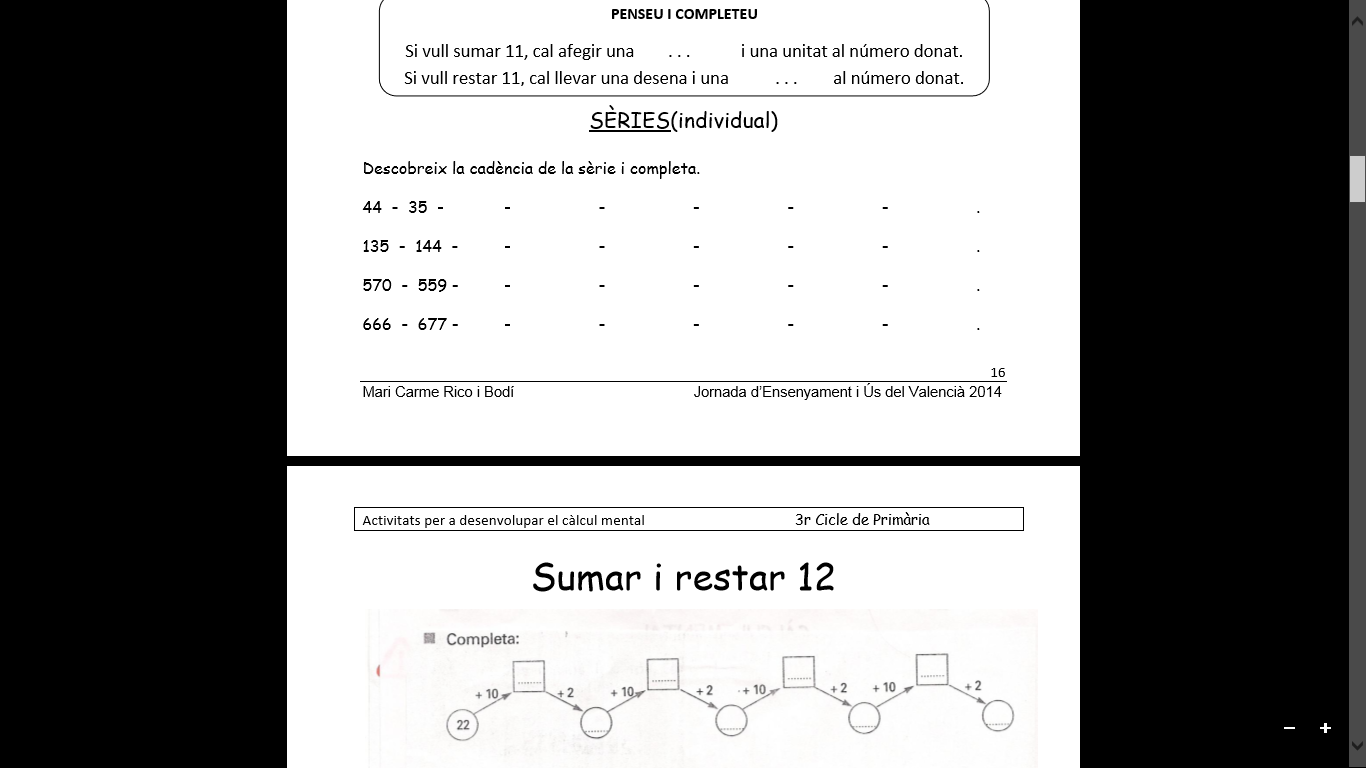 Completa (ull ara restem!)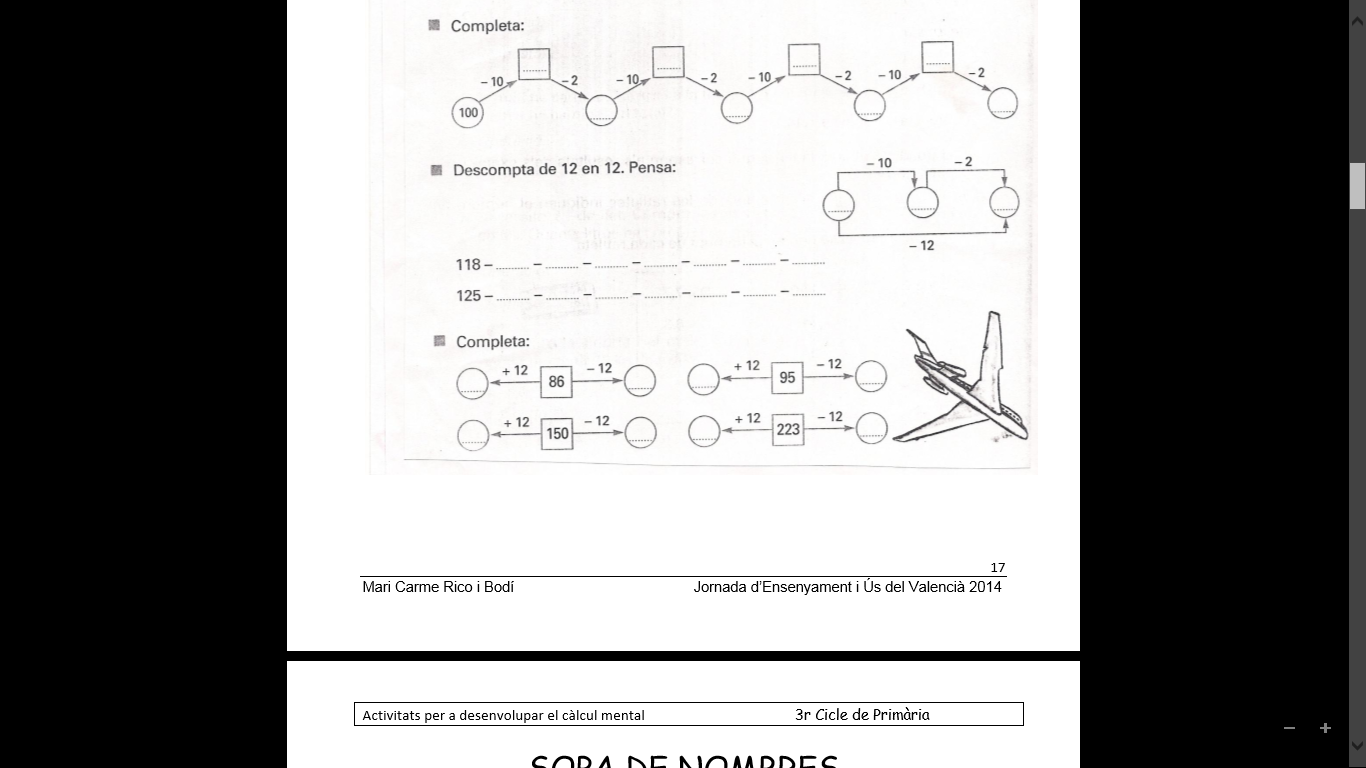 TALLER DE CÀLCUL. CALCULADORAFeu amb la calculadora les següents operacions: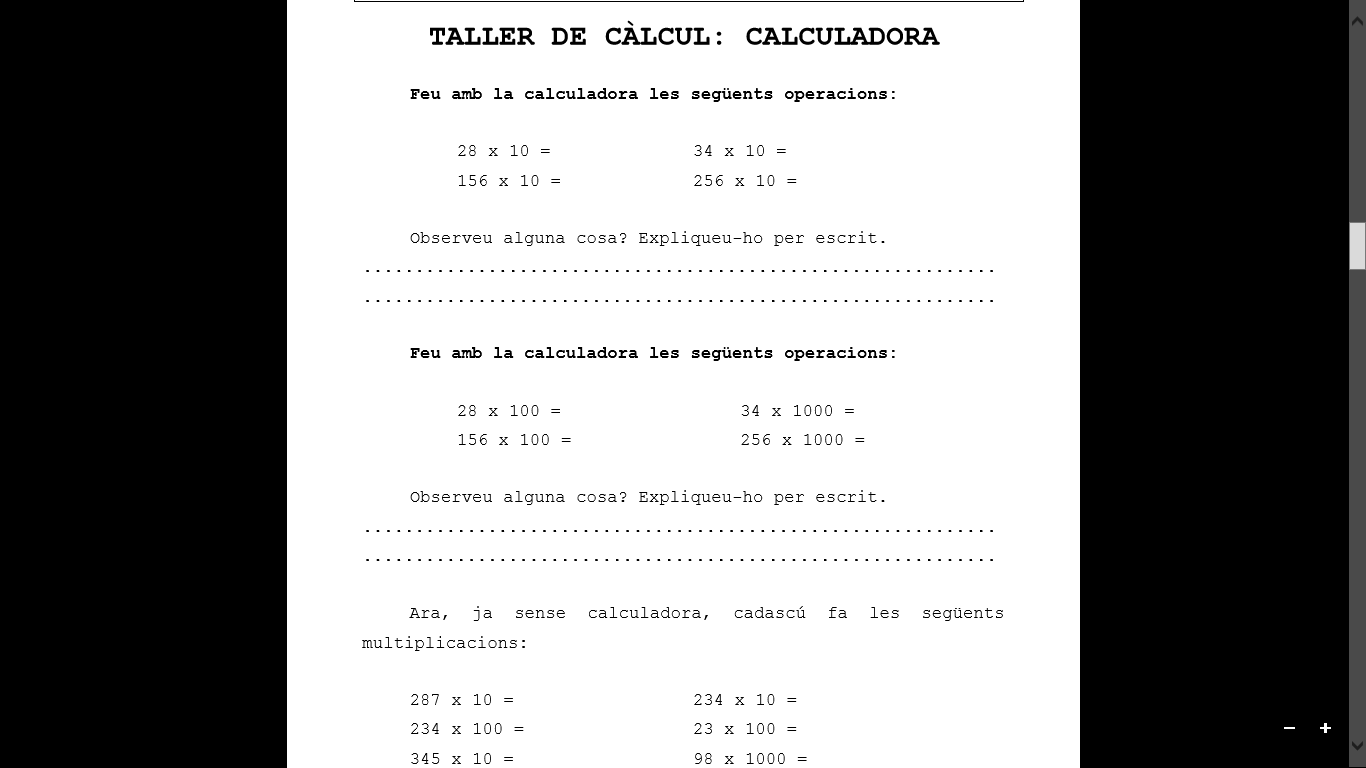 Observeu alguna cosa? Expliqueu-ho per escrit.....................................................................................................................................................................................................................Feu amb la calculadora les següents operacions:   28 x 100 =    34 x 1000 =   156 x 100 =     256 x 1000 =Observeu alguna cosa? Expliqueu-ho per escrit.....................................................................................................................................................................................................................Ara ja sense calculadora fes les següents multiplicacions:287 x 10 =    234 x 10 =234 x 100 =  23 x 100 =  345 x 10 =   98 x 1000 =  298 x 10 =   23 x 1000 =PROBLEMES:Quant fan 8 mocadors i 3 mocadors? _________________ Al matí m’he menjat 12 confits i a la nit 6. Quants confits m’he menjat en tot el dia?____________________________Dilluns vaig guanyar 40 euros i dissabte 50 . Quants € he guanyat els dos dies?_____________ El pastisser tenia 6 pastissos i en va fer 7 més. Quants pastissos té? _________________________________________ L’àvia em va donar 11 € i jo me’n vaig gastar 8. Quants me’n queden?______________________________________En Carles té 4 € i en  Pere 10 € més que Carles. Quants € té Pere? ________________________________Amb tres mitges rajoles, quantes rajoles tindrem?  ______________________________________________ Dilluns em van donar 4 caramels, dimarts 4 i dimecres 3. Quants caramels m’han donat en total?_____________________El pare té 10 retoladors, la mare en té 4 i jo 3. Quants retoladors tenim entre tots tres? _______________________________El meu germà té 6 llapis de colors, la mare en té 5 i jo 1. Quants llapis de colors tenim entre tots tres?   _____________________  